VSTUPNÍ ČÁSTNázev moduluBOZP 2 obrábění na konvenčních obráběcích strojíchKód modulu23-m-3/AE52Typ vzděláváníOdborné vzděláváníTyp modulu(odborný) teoreticko–praktickýVyužitelnost vzdělávacího moduluKategorie dosaženého vzděláníH (EQF úroveň 3)L0 (EQF úroveň 4)M (EQF úroveň 4)Skupiny oborů23 - Strojírenství a strojírenská výrobaKomplexní úlohaRizika od pohyblivých částí obráběcích strojůObory vzdělání - poznámky· 23-51-H/01 Strojní mechanik· 23-56-H/01 Obráběč kovů· 23-45-L/01 Mechanik seřizovač· 23-44-L/01 Mechanik strojů a zařízení· 23-41-M/01 StrojírenstvíDélka modulu (počet hodin)8Poznámka k délce moduluPlatnost modulu od30. 04. 2020Platnost modulu doVstupní předpokladyNejsou stanoveny.JÁDRO MODULUCharakteristika moduluModul žáka připraví na možná rizika BOZP, PO, včetně potřeby důsledně používat OOPP. Pro bezpečnost práce je třeba:Znát možnosti vzniku nebezpečí úrazuVědět, jak jim zabránitUmět jim zabránitZabránit jimOčekávané výsledky učeníŽák:vysvětlí význam BOZP (zaměstnavatel, stát, odbory a účast pracovníka na řešení všech otázek souvisejících s péčí o BOZP)uvede, které části těla musí být chráněny OOPP (hlava, oči, uši, dýchací orgány, ruce a nohy)vysvětlí všeobecná bezpečnostní opatření  (znalost a dodržování, pravidelné školení, vyvěšení hlavních zásad, zajištění první pomoci, pravidelná kontrola, kontrola nařízených bezpečnostních opatření, předvídat, předcházet, hlášení úrazů, práce bezpečnostních techniků)vyjmenuje možná rizika při soustružení, frézování a broušení  (pracoviště, stanoviště obsluhy, rizika z nepořádku na pracovišti, osvětlení pracoviště, řezná kapalina, rizika od pohyblivých částí strojů, rizika od elektrického napájení strojů, rizika při obsluze a seřizování strojů)Obsah vzdělávání (rozpis učiva)BOZP:význam bezpečnosti a ochrany zdraví při práciosobní ochranné pracovní prostředky (OOPP)všeobecná bezpečnostní opatřenízajištění BOZP na konvenčních obráběcích strojíchUčební činnosti žáků a strategie výukyvypracuje Analýzu pracovních rizik pro dané pracovištěTeoretická část:odborný výklad a prezentace na téma: 
	listina základních práv a svobod (čl. 28), Zákoník práce §132 ve znění pozdějších předpisůbezpečnostní předpisy pro jednotlivá odvětví průmyslu, nařízení, vyhlášky, příkazy a směrnicevýznam bezpečnosti a ochrany zdraví při práci (BOZP)význam osobní ochranné pracovní prostředky (OOPP)všeobecné bezpečnostní opatřeníprezentována praktická ukázka zajištění BOZP na konvenčních obráběcích strojíchPraktická část::žák vysvětlí význam BOZP: zaměstnavatel, stát, odbory a účast pracovníka na řešení všech otázek souvisejících s péčí o BOZPžák popíše všeobecná bezpečnostní opatření: znalost a dodržování, pravidelné školení, vyvěšení hlavních zásad, zajištění první pomoci, pravidelná kontrola, kontrola nařízených bezpečnostních opatření, předvídat, předcházet, hlášení úrazů, práce bezpečnostních technikůžák vypracuje analýzu pracovních rizik pro dané pracovištěžák uvede pravidla dodržování BOZP při provozu konvenčních obráběcích strojůExkurze:exkurze žáků do výrobního podnikuZařazení do učebního plánu, ročník1. ročníkVÝSTUPNÍ ČÁSTZpůsob ověřování dosažených výsledkůPísemný test -  otázky z oblasti významu bezpečnosti a ochrany zdraví při práci, používání osobních ochranných pracovních prostředků, všeobecná bezpečnostní opatření a způsobů ochrany jednotlivých částí těla při práci na konvenčním obráběcím strojiPraktické zkoušení -  vypracování  Analýzu pracovních rizik na dané pracoviště, popřípadně na daném konvenčním obráběcím stroji s popisem  všeobecných bezpečnostních  opatření  (pravidelné školení, vyvěšení hlavních zásad, zajištění první pomoci, pravidelná kontrola, kontrola nařízených bezpečnostních opatření, předvídání a  předcházení úrazů, hlášení úrazů, práce bezpečnostních techniků)Kritéria hodnoceníPísemný test: test dosažených znalostí.
	Max. 100 bodů, minimálně 65 bodůPraktické zkoušení: hodnocení Analýzy pracovních rizik na dané pracoviště, popřípadě konvenčním obráběcím stroji
	Max. 100 bodů, minimálně 65 bodůCelkové hodnocení: uspěl (a) – neuspěl (a)Žák uspěl, pokud uspěl z obou částíDoporučená literaturaListina základních práv a svobod (čl. 28)Zákoník práce §132 ve znění pozdějších předpisůPoznámkyObsahové upřesněníOV RVP - Odborné vzdělávání ve vztahu k RVPMateriál vznikl v rámci projektu Modernizace odborného vzdělávání (MOV), který byl spolufinancován z Evropských strukturálních a investičních fondů a jehož realizaci zajišťoval Národní pedagogický institut České republiky. Autorem materiálu a všech jeho částí, není-li uvedeno jinak, je Jaroslav Buchta. Creative Commons CC BY SA 4.0 – Uveďte původ – Zachovejte licenci 4.0 Mezinárodní.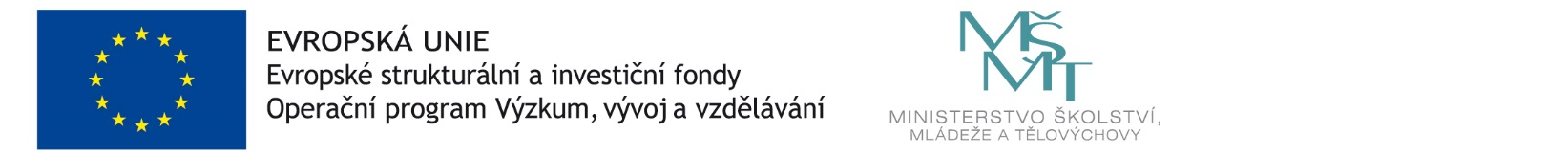 